Проект размещения ограждающих устройствна придомовой территории многоквартирного дома по адресу:г. Москва, 5-ый Новоподмосковный пер., д.4, корп.1 и корп.2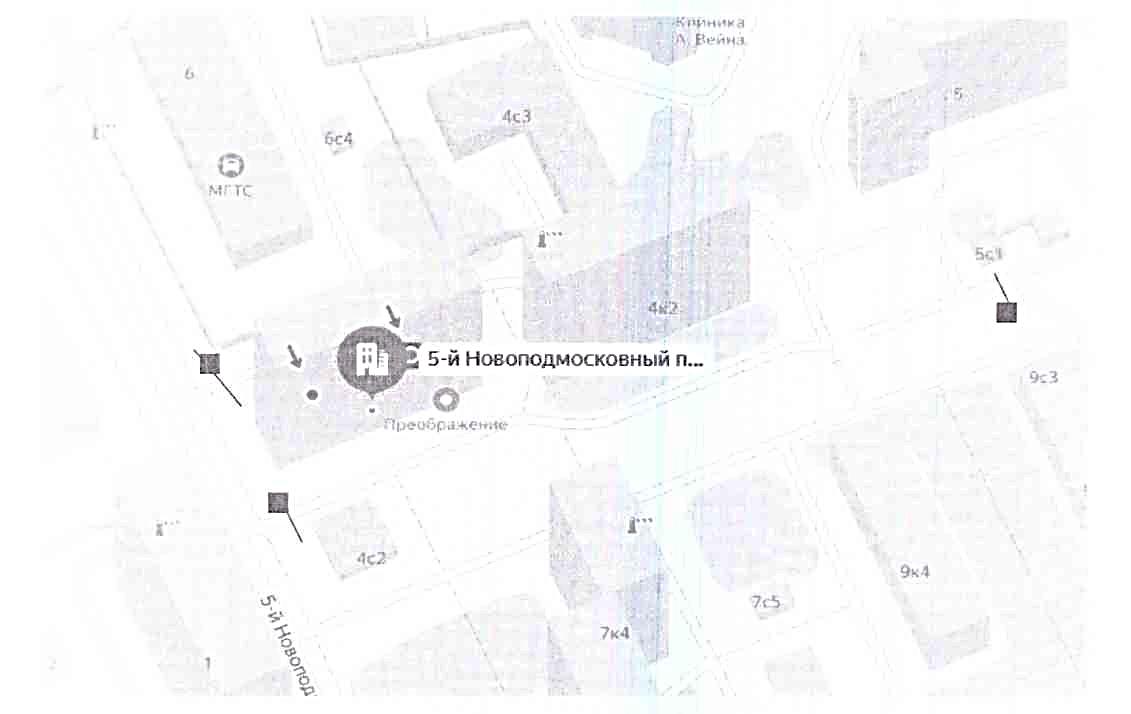 		 Шлагбаум 1